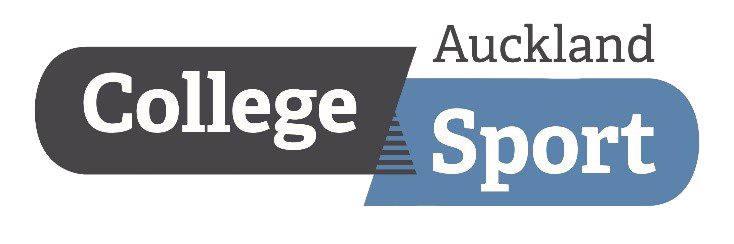 POSITION DESCRIPTIONKEY RELATIONSHIPSInternal:CEOTeam Leader – Sport Administrators				Sport AdministratorsAccountsExternal:Sports Coordinators & PrincipalsRegional Sporting Organisations and other delivery partnersRegional Sports TrustsVenue OperatorsSport Advisory GroupsAktive – Auckland Sport & RecreationSport New ZealandROLE CONTENT AND RESPONSIBILITIESDevelop strong relationships with Regional Sporting Organisations and other delivery partners to facilitate consistent quality competitions for all allocated sportsEstablish and work with appropriate advisory groups for allocated sportsOrganise pre and post competition meetings with Sport Administrators, delivery partners and advisory groups to plan and evaluate all competitions with the outcome of increasing participationEstablish entry fees for all competitions in consultation with delivery partnersMaintain close working relationships with Aktive – Auckland Sport & Recreation, Sport New Zealand and Regional Sports TrustsKeep updated on current sport issues and prepare regular updates for the College Sport Auckland BoardEnsure all competitions are managed in line with the College Sport Auckland BylawsEstablish and maintain budgets for allocated sportsPrepare and approve invoices in Xero as requiredPosition Title: Relationship ManagerPosition Title: Relationship ManagerReports to: CEOTotal Staff: 7Created: October 2017Direct Reports: 4Responsible for:The delivery of inter-secondary school sport to 110 member schools and 100,000 studentsLocation:Sport Central, 14 Normanby Road, Mount Eden, AucklandKey Purpose of Role:To develop relationships with College Sport Auckland’s delivery partners and member schools to facilitate opportunities for inter-secondary school sport for our 110 member schools and 100,000 studentsKey Purpose of Role:To develop relationships with College Sport Auckland’s delivery partners and member schools to facilitate opportunities for inter-secondary school sport for our 110 member schools and 100,000 students